The Community Center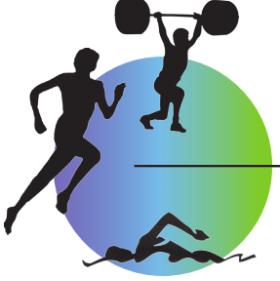 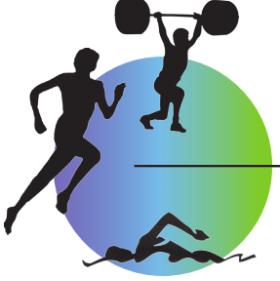 500 NE 11th Street ~ Madison, SD 57042256-5837www.communitycenter.dsu.eduBirthday Party Room Rental AgreementContact Person: _____________________ ____	Home/Cell Phone: ____________________________Address: ________________________________________________________________________________Rental Date: __________________	Start Time: ____________	End Time: ______________(Start /End time must Include set-up and clean up. Open swim hours are Saturday 1-8pm & Sunday 1-6pm) [ ] BD Party Room 1 – Small, Large, or Basic Party. Pool access through private door; seats 40+[ ] BD Party Room 2 – Small Group. Pool access through lobby; seats 20 additional seating in lobby[ ] BD Party Room 3 – Small Group. Pool access through locker room; seats 20. Small kids table available [ ] Pool Party Patio – (Summer Only) Outside Living Area with grill, yard games, tables, umbrellasAll Party Rooms Include:Hourly fee includes usage of pool during open swim times, gyms, family center, locker rooms, and kitchen with refrigerator, freezer, oven, and microwave.Family Rec Cave – has youth PE equipment (hula hoops, scooters, etc available for checkout)Table(s) and chairs are available for each roomOutside food and beverages is allowed, but must remain inside room. The Community Center is an alcohol and tobacco free facility. Candles are not allowed.Usage of the Community Center is during rental times only. Daily admission fee charged for anyone staying past rental times. Lessee is responsible for setup, vacuuming, cleaning tables and chairs at the end of the party. (Cleaning equipment provided).*Two hour minimum rental.  Pay-in-full at time of reservation.Hours Rented _______ x Hourly Fee $_________= Total Rental Fee $_________Important Facility and Pool RulesThe Community Center would like you to have a safe and fun party experience. Please review rules and policies with all guests of party.Lessee must provide adult supervision until the last guest leaves. Children ages 3 and younger must have guardian (over 14) with them in the water with them. Children ages 4 & 5 YEARS of age must have parent/guardian (over 14) with them in the pool area with them.Swimmers must be attired in swimsuits, which must include linings and have adequate coverage. Other apparel, including undergarments, worn under swim suits are not permitted for health reasons.Infants/children not toilet trained and incontinent adults must wear snug plastic pants or swim diapers under their swimsuits. Children in diapers must wear swim diapers.Inflatables of any kind are not allowed (water wings, air mattresses, etc)For safety reasons life jackets are not allowed, except for disabled persons requiring such protection, or if lifejackets are made directly into the swim suit and cannot be separated. This does not exclude the parent from being in the water if the child is 3 years old and younger.Small Party (6 - 20 attendees)Small Party (6 - 20 attendees)Basic Party 21-40 attendees)Basic Party 21-40 attendees)Basic Party 21-40 attendees)Large Group (41-70 attendees)Large Group (41-70 attendees)[] $15hr - Member[] $25hr - Member[] $35hr - Member[] $20hr – Non Member] $20hr – Non Member[] $35hr – Non Member] $35hr – Non Member[] $50hr – Non MemberOffice use: Paid by: ___ Cash or CheckCredit Card #: _________________________________Credit Card #: _________________________________Expir Date: _________Security Code: _________